Ano A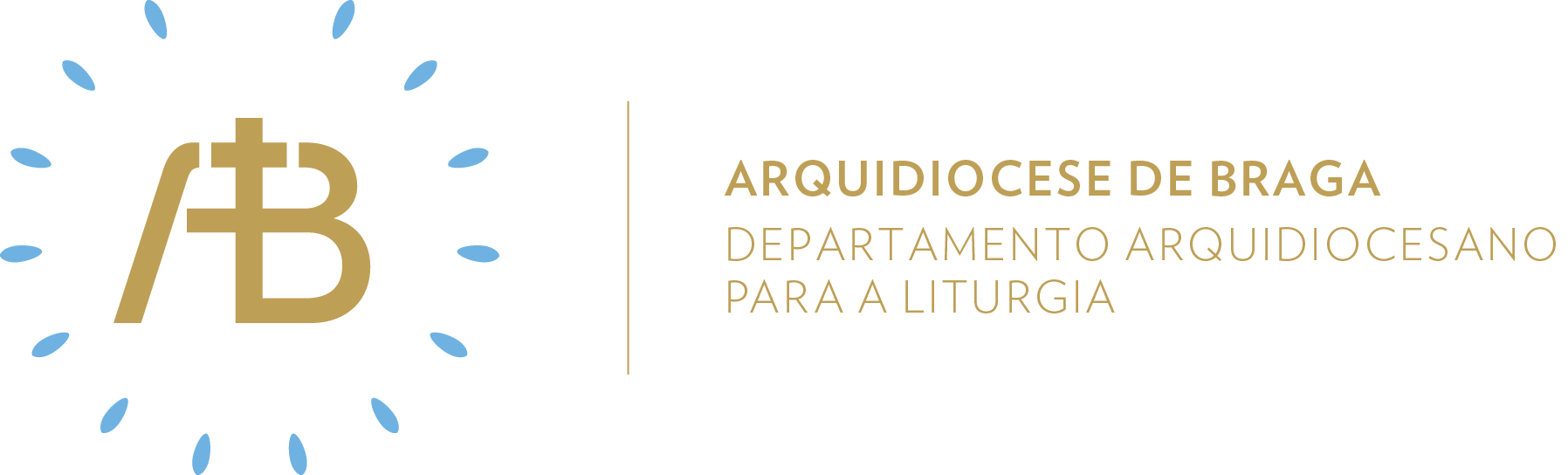 Tempo ComumDomingo XVISemente da nossa esperança“Os justos brilharão como o sol”Celebrar com esperançaItinerário simbólicoFazendo permanecer as sementes e o trigo, dar-se-á destaque ao Círio Pascal.Sugestão de cânticos[Entrada] Meu Senhor, eu Vos amo – A. Cartageno [Comunhão] O Senhor institui o memorial – T. Sousa[Pós-Comunhão] Cantai ao Senhor porque é eterno – M. Luís (NRMS 37)[Final] Deus é Pai, Deus é Amor – F. Silva (NRMS 90-91)Eucologia[Orações presidenciais] Orações próprias do XVI Domingo do Tempo Comum (Missal Romano, 410)[Prefácio] Prefácio dos Domingos do Tempo Comum III (Missal Romano, 478)[Oração Eucarística] Oração Eucarística III (Missal Romano, 529)[Bênção solene] Oração de bênção do Tempo Comum V (Missal Romano, 562)Preparação PenitencialNo momento de preparação penitencial, pode escolher-se a primeira fórmula do Missal (Confiteor), que poderá ser rezada de joelhos, para evidenciar o carácter humilde do reconhecimento da nossa pequenez e do nosso pecado.Introdução à Liturgia da PalavraA Liturgia de hoje fala-nos ao coração para acolhermos o projeto de Deus, nosso Pai. Jesus quer dissipar as nossas dúvidas e, novamente, através de Parábolas, apresenta-nos um Deus Misericordioso, que perdoa sempre os que se arrependem e vivem segundo os Seus preceitos. A humildade, o fazer-se pequenino ao servir a todos sem distinção, é a coordenada que nos oferece o Reino de Justiça e Perdão.Homilia. Jesus fala-nos em parábolas para nos fazer reconhecer pequeninos e simples, perante a grandeza de um Reino de amor, que não pode ser abarcado na totalidade pela nossa tentativa de compreensão. Abeiramo-nos da manifestação do amor de Deus, como por um toque na fímbria do manto.. A Palavra de Deus é semeada na nossa vida, é anunciada a misericórdia de Deus, o perdão de Deus vai-se enraizando na nossa vida, mas ainda cresce o joio connosco. Por isso, consola-nos a esperança feliz na força de Deus que é cuidadoso, indulgente, compassivo, paciente e misericordioso.. Aliando a autenticidade do nosso esforço de separarmos, na ceifa, o trigo do joio, à ação do Espírito Santo que vem em nosso auxílio, certamente reconheceremos que a nossa pequenez e simplicidade, como a do grão de mostarda ou do fermento, se tornarão virtude, gerando em nós humildade.Oração UniversalV/ Caríssimos fiéis: nós não sabemos o que pedir nas nossas orações. Deixemos que o Espírito Santo interceda por nós e invoquemos confiadamente o Pai celeste, cantando:R/ Senhor, nosso refúgio, ouvi-nos. Para que o nosso arcebispo, Dom Jorge, e os seus presbíteros, particularmente os que neste domingo são ordenados sacerdotes, semeiem a boa semente no campo de Deus e a confiem aos cuidados de Jesus e de sua Mãe, oremos.Para que ninguém julgue os outros com dureza e todos saibam ser justos e humanos como Deus é indulgente e compassivo para com todos, oremos.Para que o mundo seja purificado dos seus erros, veja as doenças curadas, encontro o fim desta pandemia, afaste a fome, acabe com as guerras e gere a paz de coração nos que a não têm, oremos.Para que os adultos, os adolescentes e os jovens saibam descobrir, contemplar e respeitar as maravilhas criadas por Deus, oremos.Para que evitemos todo o pecado, reconhecendo a nossa pequenez e a grandeza da vocação que Ele nos deu, oremos.V/ Senhor, que conheceis como ninguém o trigo que por Vós foi semeado no coração de cada pessoa, não deixeis que ele seja sufocado pelo joio que o inimigo aí semeia quando dormimos. Por Cristo, Senhor nosso.R/ Ámen. Envio missionárioV/ Ide! Deus Pai espera com amor e paciência por vós!R/ Ámen.V/ Ide! Jesus Cristo semeia nos vossos corações a Palavra da vida!R/ Ámen.V/ Ide! O Espírito Santo vem em vosso auxílio!R/ Ámen.Semear esperançaAcólitosSem o auxílio de Deus, nada há no ser humano que seja meritório. Precisamos sempre que o Espírito de Deus venha em auxílio da nossa fraqueza. Por isso, na oração da Liturgia das Horas, começamos sempre dizendo “Deus, vinde em nosso auxílio”. Tenho consciência desta íntima dependência de Deus para o exercício de qualquer ação meritória e frutuosa? Quando começo o meu serviço peço a Deus que leve a bom termo a ação que iniciamos?LeitoresConfrontado, muitas vezes, com a obstinação dos seus contemporâneos em não quererem compreender o que lhes anunciava, Jesus exclamava: “Quem tem ouvidos, oiça!” Não se trata de um grito de desprezo, mas uma interpelação à escuta atenta. Proclamo o início da leitura, “Leitura da…”, como uma interpelação que diz: “Quem tem ouvidos, oiça!”?Ministros Extraordinários da ComunhãoQuantas vezes somos tentados a fazer a triagem entre os bons e dos maus! Quantas vezes, ao distribuir a comunhão, ajuizamos de quem devia ou não devia aproximar-se da mesa do Pão da Vida! Todavia, o nosso julgamento é baseado nas aparências, porque só Deus conhece o íntimo de cada um. Deixemos o julgamento a Deus que julga com justiça e esforcemo-nos antes por ser fermento no meio do mundo.Viver na esperançaHoje, Jesus dá-nos a certeza de que o Reino do nosso Pai é um Reino de justiça e de perdão. Vamos viver ao jeito de Jesus, configurando a nossa vida com Ele: com humildade e esperança… Nesta semana, procuremos cultivar a virtude da humildade pelas palavras e pelas ações.